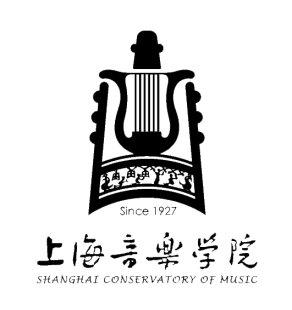 上海音乐学院新增博士研究生导师申  报  表所属学科专业分会：                  学科、专业名称：                    学科、专业代码：                    研  究  方  向：                    申请人姓名和专业技术职务：                      填  表  日  期：                    此页不需打印填 表 说 明本表须在电脑上填写后打印，填写的内容必须实事求是。填写及打印本表时，必须保持原格式不变；如有栏目内容暂缺，可删除空白行。纸张限用A4规格，整齐装订。本表应由拟申请的本人填写。本表封面上的“学科、专业名称”一栏，请根据本人的专业填写“1301艺术学理论”、“1302音乐与舞蹈学”、 “研究方向”一栏，请根据本人的研究方向进行填写。“所在部门”与“行政职务”要对应填写。若“外语语种名称”选择1-7，则“外语熟练程度”必填；“外语熟练程度”选择“精通”或“熟练”等表示能评阅相应语种的论文。“Ⅱ本人科学研究工作情况”栏目应填写本人在科研和培养研究生工作中较长时期从事的相对稳定并富有成果的主要研究方向以及在这些研究方向上与同行相比所具有的特色和所处的学术地位、主要研究内容和成果水平、对当前与长远的社会、经济、科学及文化发展的作用和意义等。文字应简明扼要，不得超过1500字。“Ⅱ—2—1近三年来本人主要科研成果——学术论文”和“Ⅱ—2—2近三年来本人主要科研成果——学术专著”、“Ⅱ—2—3近三年来本人主要科研成果——编著或译著”、“Ⅱ—2—4近三年来本人主要科研成果——音乐作品创作及公演”、“Ⅱ—2—5近三年来本人主要科研成果——个人音乐会”、“Ⅱ—2—6近三年来本人主要科研成果——个人作品音响专辑出版发行”栏目填写时应根据表格要求分别对号入座，不得误填。“Ⅱ—2—7”栏目应选择本人最具有代表性的科研成果，着重介绍本人自己进行的科研工作内容，可填写专著简介、学术论文摘要、音乐作品简介、科研成果鉴定与社会评价等。“Ⅱ—2—8本人近三年来科研获奖情况”栏目，应填写获得省部级奖或省部级奖以上的科研获奖情况。如指导学生获奖请注明。“学科专业研究生培养指导委员分会审核意见” 栏由申请人交所属分会签署意见后提交研究生部。Ⅰ、个人情况Ⅱ、本人科学研究工作情况Ⅲ、指导硕士研究生情况Ⅳ、指导研究生实践活动情况姓 名姓 名性 别性 别1.男□  2.女□1.男□  2.女□出生日期出生日期民 族民 族身份证号码身份证号码政治面貌政治面貌所在部门所在部门行政职务行政职务最高学位（学校、专业、时间）最高学位（学校、专业、时间）1.博士□ 2.硕士□1.博士□ 2.硕士□1.博士□ 2.硕士□1.博士□ 2.硕士□1.博士□ 2.硕士□1.博士□ 2.硕士□1.博士□ 2.硕士□专业技术职务专业技术职务1.正高职□ 2.副高职□1.正高职□ 2.副高职□1.正高职□ 2.副高职□定职时间（年月）定职时间（年月）通讯地址通讯地址邮政编码邮政编码电子信箱E-mail电子信箱E-mail联系电话联系电话是否已完成三届硕士研究生的指导工作是否已完成三届硕士研究生的指导工作是否已完成三届硕士研究生的指导工作□是    □否□是    □否学科专长学科专长拟申报导师的研究方向拟申报导师的研究方向拟申报导师的研究方向已作为导师的研究方向已作为导师的研究方向参加何学术团体、任何职务参加何学术团体、任何职务参加何学术团体、任何职务外语种类及掌握程度外语种类及掌握程度外语种类及掌握程度1.英语□ 2.法语□ 3.德语□ 4.俄语□ 5.日语□ 6.韩语□7.其他               1.英语□ 2.法语□ 3.德语□ 4.俄语□ 5.日语□ 6.韩语□7.其他               1.英语□ 2.法语□ 3.德语□ 4.俄语□ 5.日语□ 6.韩语□7.其他               1.英语□ 2.法语□ 3.德语□ 4.俄语□ 5.日语□ 6.韩语□7.其他               1.英语□ 2.法语□ 3.德语□ 4.俄语□ 5.日语□ 6.韩语□7.其他               1.英语□ 2.法语□ 3.德语□ 4.俄语□ 5.日语□ 6.韩语□7.其他               外语种类及掌握程度外语种类及掌握程度外语种类及掌握程度1.精通□ 2.熟练□ 3.良好□ 4.一般□ 1.精通□ 2.熟练□ 3.良好□ 4.一般□ 1.精通□ 2.熟练□ 3.良好□ 4.一般□ 1.精通□ 2.熟练□ 3.良好□ 4.一般□ 1.精通□ 2.熟练□ 3.良好□ 4.一般□ 1.精通□ 2.熟练□ 3.良好□ 4.一般□ 古汉语掌握情况（中国传统音乐理论研究方向及中国古代音乐史研究方向填写此栏）古汉语掌握情况（中国传统音乐理论研究方向及中国古代音乐史研究方向填写此栏）古汉语掌握情况（中国传统音乐理论研究方向及中国古代音乐史研究方向填写此栏）古汉语掌握情况（中国传统音乐理论研究方向及中国古代音乐史研究方向填写此栏）古汉语掌握情况（中国传统音乐理论研究方向及中国古代音乐史研究方向填写此栏）古汉语掌握情况（中国传统音乐理论研究方向及中国古代音乐史研究方向填写此栏）是否在外单位担任兼职博士指导教师是否在外单位担任兼职博士指导教师是否在外单位担任兼职博士指导教师1.是□   2.否□     如选“是”，请填写单位名称：1.是□   2.否□     如选“是”，请填写单位名称：1.是□   2.否□     如选“是”，请填写单位名称：1.是□   2.否□     如选“是”，请填写单位名称：1.是□   2.否□     如选“是”，请填写单位名称：1.是□   2.否□     如选“是”，请填写单位名称：主  要  经  历主  要  经  历主  要  经  历主  要  经  历主  要  经  历主  要  经  历主  要  经  历主  要  经  历主  要  经  历自何年月至何年月至何年月至何年月单位及部门单位及部门单位及部门单位及部门任职Ⅱ—1本人从事的主要研究方向及特点和意义Ⅱ—1本人从事的主要研究方向及特点和意义Ⅱ—1本人从事的主要研究方向及特点和意义Ⅱ—1本人从事的主要研究方向及特点和意义Ⅱ—1本人从事的主要研究方向及特点和意义Ⅱ—1本人从事的主要研究方向及特点和意义Ⅱ—1本人从事的主要研究方向及特点和意义Ⅱ—1本人从事的主要研究方向及特点和意义Ⅱ—1本人从事的主要研究方向及特点和意义Ⅱ—1本人从事的主要研究方向及特点和意义Ⅱ—1本人从事的主要研究方向及特点和意义Ⅱ—1本人从事的主要研究方向及特点和意义Ⅱ—1本人从事的主要研究方向及特点和意义Ⅱ—1本人从事的主要研究方向及特点和意义Ⅱ—1本人从事的主要研究方向及特点和意义Ⅱ—1本人从事的主要研究方向及特点和意义Ⅱ—1本人从事的主要研究方向及特点和意义Ⅱ—1本人从事的主要研究方向及特点和意义Ⅱ—1本人从事的主要研究方向及特点和意义Ⅱ—1本人从事的主要研究方向及特点和意义Ⅱ—1本人从事的主要研究方向及特点和意义Ⅱ—1本人从事的主要研究方向及特点和意义Ⅱ—1本人从事的主要研究方向及特点和意义Ⅱ—1本人从事的主要研究方向及特点和意义Ⅱ—1本人从事的主要研究方向及特点和意义Ⅱ—1本人从事的主要研究方向及特点和意义Ⅱ—2作为申请方向的导师后拟开设的研究生课程及其简介Ⅱ—2作为申请方向的导师后拟开设的研究生课程及其简介Ⅱ—2作为申请方向的导师后拟开设的研究生课程及其简介Ⅱ—2作为申请方向的导师后拟开设的研究生课程及其简介Ⅱ—2作为申请方向的导师后拟开设的研究生课程及其简介Ⅱ—2作为申请方向的导师后拟开设的研究生课程及其简介Ⅱ—2作为申请方向的导师后拟开设的研究生课程及其简介Ⅱ—2作为申请方向的导师后拟开设的研究生课程及其简介Ⅱ—2作为申请方向的导师后拟开设的研究生课程及其简介Ⅱ—2作为申请方向的导师后拟开设的研究生课程及其简介Ⅱ—2作为申请方向的导师后拟开设的研究生课程及其简介Ⅱ—2作为申请方向的导师后拟开设的研究生课程及其简介Ⅱ—2作为申请方向的导师后拟开设的研究生课程及其简介Ⅱ—2作为申请方向的导师后拟开设的研究生课程及其简介Ⅱ—2作为申请方向的导师后拟开设的研究生课程及其简介Ⅱ—2作为申请方向的导师后拟开设的研究生课程及其简介Ⅱ—2作为申请方向的导师后拟开设的研究生课程及其简介Ⅱ—2作为申请方向的导师后拟开设的研究生课程及其简介Ⅱ—2作为申请方向的导师后拟开设的研究生课程及其简介Ⅱ—2作为申请方向的导师后拟开设的研究生课程及其简介Ⅱ—2作为申请方向的导师后拟开设的研究生课程及其简介Ⅱ—2作为申请方向的导师后拟开设的研究生课程及其简介Ⅱ—2作为申请方向的导师后拟开设的研究生课程及其简介Ⅱ—2作为申请方向的导师后拟开设的研究生课程及其简介Ⅱ—2作为申请方向的导师后拟开设的研究生课程及其简介Ⅱ—2作为申请方向的导师后拟开设的研究生课程及其简介Ⅱ—3本人近三年来的科研项目及其简介Ⅱ—3本人近三年来的科研项目及其简介Ⅱ—3本人近三年来的科研项目及其简介Ⅱ—3本人近三年来的科研项目及其简介Ⅱ—3本人近三年来的科研项目及其简介Ⅱ—3本人近三年来的科研项目及其简介Ⅱ—3本人近三年来的科研项目及其简介Ⅱ—3本人近三年来的科研项目及其简介Ⅱ—3本人近三年来的科研项目及其简介Ⅱ—3本人近三年来的科研项目及其简介Ⅱ—3本人近三年来的科研项目及其简介Ⅱ—3本人近三年来的科研项目及其简介Ⅱ—3本人近三年来的科研项目及其简介Ⅱ—3本人近三年来的科研项目及其简介Ⅱ—3本人近三年来的科研项目及其简介Ⅱ—3本人近三年来的科研项目及其简介Ⅱ—3本人近三年来的科研项目及其简介Ⅱ—3本人近三年来的科研项目及其简介Ⅱ—3本人近三年来的科研项目及其简介Ⅱ—3本人近三年来的科研项目及其简介Ⅱ—3本人近三年来的科研项目及其简介Ⅱ—3本人近三年来的科研项目及其简介Ⅱ—3本人近三年来的科研项目及其简介Ⅱ—3本人近三年来的科研项目及其简介Ⅱ—3本人近三年来的科研项目及其简介Ⅱ—3本人近三年来的科研项目及其简介Ⅱ—2—1近三年来本人主要科研成果——学术论文Ⅱ—2—1近三年来本人主要科研成果——学术论文Ⅱ—2—1近三年来本人主要科研成果——学术论文Ⅱ—2—1近三年来本人主要科研成果——学术论文Ⅱ—2—1近三年来本人主要科研成果——学术论文Ⅱ—2—1近三年来本人主要科研成果——学术论文Ⅱ—2—1近三年来本人主要科研成果——学术论文Ⅱ—2—1近三年来本人主要科研成果——学术论文Ⅱ—2—1近三年来本人主要科研成果——学术论文Ⅱ—2—1近三年来本人主要科研成果——学术论文Ⅱ—2—1近三年来本人主要科研成果——学术论文Ⅱ—2—1近三年来本人主要科研成果——学术论文Ⅱ—2—1近三年来本人主要科研成果——学术论文Ⅱ—2—1近三年来本人主要科研成果——学术论文Ⅱ—2—1近三年来本人主要科研成果——学术论文Ⅱ—2—1近三年来本人主要科研成果——学术论文Ⅱ—2—1近三年来本人主要科研成果——学术论文Ⅱ—2—1近三年来本人主要科研成果——学术论文Ⅱ—2—1近三年来本人主要科研成果——学术论文Ⅱ—2—1近三年来本人主要科研成果——学术论文Ⅱ—2—1近三年来本人主要科研成果——学术论文Ⅱ—2—1近三年来本人主要科研成果——学术论文Ⅱ—2—1近三年来本人主要科研成果——学术论文Ⅱ—2—1近三年来本人主要科研成果——学术论文Ⅱ—2—1近三年来本人主要科研成果——学术论文Ⅱ—2—1近三年来本人主要科研成果——学术论文A：在国内外核心学术刊物上发表的论文A：在国内外核心学术刊物上发表的论文A：在国内外核心学术刊物上发表的论文A：在国内外核心学术刊物上发表的论文A：在国内外核心学术刊物上发表的论文A：在国内外核心学术刊物上发表的论文A：在国内外核心学术刊物上发表的论文A：在国内外核心学术刊物上发表的论文A：在国内外核心学术刊物上发表的论文A：在国内外核心学术刊物上发表的论文A：在国内外核心学术刊物上发表的论文A：在国内外核心学术刊物上发表的论文A：在国内外核心学术刊物上发表的论文A：在国内外核心学术刊物上发表的论文A：在国内外核心学术刊物上发表的论文A：在国内外核心学术刊物上发表的论文A：在国内外核心学术刊物上发表的论文A：在国内外核心学术刊物上发表的论文A：在国内外核心学术刊物上发表的论文A：在国内外核心学术刊物上发表的论文A：在国内外核心学术刊物上发表的论文A：在国内外核心学术刊物上发表的论文A：在国内外核心学术刊物上发表的论文A：在国内外核心学术刊物上发表的论文A：在国内外核心学术刊物上发表的论文A：在国内外核心学术刊物上发表的论文序号名   称名   称名   称名   称名   称名   称名   称时  间时  间时  间时  间发表刊物（主办单位）、刊号及字数发表刊物（主办单位）、刊号及字数发表刊物（主办单位）、刊号及字数发表刊物（主办单位）、刊号及字数发表刊物（主办单位）、刊号及字数发表刊物（主办单位）、刊号及字数发表刊物（主办单位）、刊号及字数发表刊物（主办单位）、刊号及字数发表刊物（主办单位）、刊号及字数发表刊物（主办单位）、刊号及字数发表刊物（主办单位）、刊号及字数发表刊物（主办单位）、刊号及字数本人排名本人排名B：在其他大学学报或一般刊物上发表的学术论文B：在其他大学学报或一般刊物上发表的学术论文B：在其他大学学报或一般刊物上发表的学术论文B：在其他大学学报或一般刊物上发表的学术论文B：在其他大学学报或一般刊物上发表的学术论文B：在其他大学学报或一般刊物上发表的学术论文B：在其他大学学报或一般刊物上发表的学术论文B：在其他大学学报或一般刊物上发表的学术论文B：在其他大学学报或一般刊物上发表的学术论文B：在其他大学学报或一般刊物上发表的学术论文B：在其他大学学报或一般刊物上发表的学术论文B：在其他大学学报或一般刊物上发表的学术论文B：在其他大学学报或一般刊物上发表的学术论文B：在其他大学学报或一般刊物上发表的学术论文B：在其他大学学报或一般刊物上发表的学术论文B：在其他大学学报或一般刊物上发表的学术论文B：在其他大学学报或一般刊物上发表的学术论文B：在其他大学学报或一般刊物上发表的学术论文B：在其他大学学报或一般刊物上发表的学术论文B：在其他大学学报或一般刊物上发表的学术论文B：在其他大学学报或一般刊物上发表的学术论文B：在其他大学学报或一般刊物上发表的学术论文B：在其他大学学报或一般刊物上发表的学术论文B：在其他大学学报或一般刊物上发表的学术论文B：在其他大学学报或一般刊物上发表的学术论文B：在其他大学学报或一般刊物上发表的学术论文序号名   称 名   称 名   称 名   称 名   称 名   称 名   称 时  间时  间时  间时  间时  间发表刊物（主办单位）、刊号及字数发表刊物（主办单位）、刊号及字数发表刊物（主办单位）、刊号及字数发表刊物（主办单位）、刊号及字数发表刊物（主办单位）、刊号及字数发表刊物（主办单位）、刊号及字数发表刊物（主办单位）、刊号及字数发表刊物（主办单位）、刊号及字数发表刊物（主办单位）、刊号及字数发表刊物（主办单位）、刊号及字数发表刊物（主办单位）、刊号及字数发表刊物（主办单位）、刊号及字数本人排名Ⅱ—2—2近三年来本人主要科研成果——学术专著/教材Ⅱ—2—2近三年来本人主要科研成果——学术专著/教材Ⅱ—2—2近三年来本人主要科研成果——学术专著/教材Ⅱ—2—2近三年来本人主要科研成果——学术专著/教材Ⅱ—2—2近三年来本人主要科研成果——学术专著/教材Ⅱ—2—2近三年来本人主要科研成果——学术专著/教材Ⅱ—2—2近三年来本人主要科研成果——学术专著/教材Ⅱ—2—2近三年来本人主要科研成果——学术专著/教材Ⅱ—2—2近三年来本人主要科研成果——学术专著/教材Ⅱ—2—2近三年来本人主要科研成果——学术专著/教材Ⅱ—2—2近三年来本人主要科研成果——学术专著/教材Ⅱ—2—2近三年来本人主要科研成果——学术专著/教材Ⅱ—2—2近三年来本人主要科研成果——学术专著/教材Ⅱ—2—2近三年来本人主要科研成果——学术专著/教材Ⅱ—2—2近三年来本人主要科研成果——学术专著/教材Ⅱ—2—2近三年来本人主要科研成果——学术专著/教材Ⅱ—2—2近三年来本人主要科研成果——学术专著/教材Ⅱ—2—2近三年来本人主要科研成果——学术专著/教材Ⅱ—2—2近三年来本人主要科研成果——学术专著/教材Ⅱ—2—2近三年来本人主要科研成果——学术专著/教材Ⅱ—2—2近三年来本人主要科研成果——学术专著/教材Ⅱ—2—2近三年来本人主要科研成果——学术专著/教材Ⅱ—2—2近三年来本人主要科研成果——学术专著/教材Ⅱ—2—2近三年来本人主要科研成果——学术专著/教材Ⅱ—2—2近三年来本人主要科研成果——学术专著/教材Ⅱ—2—2近三年来本人主要科研成果——学术专著/教材序号序号名   称名   称名   称名   称名   称名   称名   称时  间时  间时  间时  间时  间出版单位及刊号出版单位及刊号出版单位及刊号出版单位及刊号出版单位及刊号出版单位及刊号出版单位及刊号出版单位及刊号出版单位及刊号字数字数字数Ⅱ—2—3近三年来本人主要科研成果——编著或译著Ⅱ—2—3近三年来本人主要科研成果——编著或译著Ⅱ—2—3近三年来本人主要科研成果——编著或译著Ⅱ—2—3近三年来本人主要科研成果——编著或译著Ⅱ—2—3近三年来本人主要科研成果——编著或译著Ⅱ—2—3近三年来本人主要科研成果——编著或译著Ⅱ—2—3近三年来本人主要科研成果——编著或译著Ⅱ—2—3近三年来本人主要科研成果——编著或译著Ⅱ—2—3近三年来本人主要科研成果——编著或译著Ⅱ—2—3近三年来本人主要科研成果——编著或译著Ⅱ—2—3近三年来本人主要科研成果——编著或译著Ⅱ—2—3近三年来本人主要科研成果——编著或译著Ⅱ—2—3近三年来本人主要科研成果——编著或译著Ⅱ—2—3近三年来本人主要科研成果——编著或译著Ⅱ—2—3近三年来本人主要科研成果——编著或译著Ⅱ—2—3近三年来本人主要科研成果——编著或译著Ⅱ—2—3近三年来本人主要科研成果——编著或译著Ⅱ—2—3近三年来本人主要科研成果——编著或译著Ⅱ—2—3近三年来本人主要科研成果——编著或译著Ⅱ—2—3近三年来本人主要科研成果——编著或译著Ⅱ—2—3近三年来本人主要科研成果——编著或译著Ⅱ—2—3近三年来本人主要科研成果——编著或译著Ⅱ—2—3近三年来本人主要科研成果——编著或译著Ⅱ—2—3近三年来本人主要科研成果——编著或译著Ⅱ—2—3近三年来本人主要科研成果——编著或译著Ⅱ—2—3近三年来本人主要科研成果——编著或译著序号序号名   称名   称名   称名   称名   称名   称名   称时  间时  间时  间时  间时  间出版单位及刊号出版单位及刊号出版单位及刊号出版单位及刊号出版单位及刊号出版单位及刊号出版单位及刊号出版单位及刊号出版单位及刊号字数字数字数Ⅱ—2—4近三年来本人主要科研成果——音乐作品创作及公演Ⅱ—2—4近三年来本人主要科研成果——音乐作品创作及公演Ⅱ—2—4近三年来本人主要科研成果——音乐作品创作及公演Ⅱ—2—4近三年来本人主要科研成果——音乐作品创作及公演Ⅱ—2—4近三年来本人主要科研成果——音乐作品创作及公演Ⅱ—2—4近三年来本人主要科研成果——音乐作品创作及公演Ⅱ—2—4近三年来本人主要科研成果——音乐作品创作及公演Ⅱ—2—4近三年来本人主要科研成果——音乐作品创作及公演Ⅱ—2—4近三年来本人主要科研成果——音乐作品创作及公演Ⅱ—2—4近三年来本人主要科研成果——音乐作品创作及公演Ⅱ—2—4近三年来本人主要科研成果——音乐作品创作及公演Ⅱ—2—4近三年来本人主要科研成果——音乐作品创作及公演Ⅱ—2—4近三年来本人主要科研成果——音乐作品创作及公演Ⅱ—2—4近三年来本人主要科研成果——音乐作品创作及公演Ⅱ—2—4近三年来本人主要科研成果——音乐作品创作及公演Ⅱ—2—4近三年来本人主要科研成果——音乐作品创作及公演Ⅱ—2—4近三年来本人主要科研成果——音乐作品创作及公演Ⅱ—2—4近三年来本人主要科研成果——音乐作品创作及公演Ⅱ—2—4近三年来本人主要科研成果——音乐作品创作及公演Ⅱ—2—4近三年来本人主要科研成果——音乐作品创作及公演Ⅱ—2—4近三年来本人主要科研成果——音乐作品创作及公演Ⅱ—2—4近三年来本人主要科研成果——音乐作品创作及公演Ⅱ—2—4近三年来本人主要科研成果——音乐作品创作及公演Ⅱ—2—4近三年来本人主要科研成果——音乐作品创作及公演Ⅱ—2—4近三年来本人主要科研成果——音乐作品创作及公演Ⅱ—2—4近三年来本人主要科研成果——音乐作品创作及公演序号序号名   称名   称名   称名   称名   称名   称完成时间完成时间公演地点公演地点公演地点公演地点公演地点公演地点公演地点公演地点公演时间公演时间公演时间公演时间演出单位演出单位演出单位演出单位Ⅱ—2—5近三年来本人主要科研成果——个人音乐会Ⅱ—2—5近三年来本人主要科研成果——个人音乐会Ⅱ—2—5近三年来本人主要科研成果——个人音乐会Ⅱ—2—5近三年来本人主要科研成果——个人音乐会Ⅱ—2—5近三年来本人主要科研成果——个人音乐会Ⅱ—2—5近三年来本人主要科研成果——个人音乐会Ⅱ—2—5近三年来本人主要科研成果——个人音乐会Ⅱ—2—5近三年来本人主要科研成果——个人音乐会Ⅱ—2—5近三年来本人主要科研成果——个人音乐会Ⅱ—2—5近三年来本人主要科研成果——个人音乐会Ⅱ—2—5近三年来本人主要科研成果——个人音乐会Ⅱ—2—5近三年来本人主要科研成果——个人音乐会Ⅱ—2—5近三年来本人主要科研成果——个人音乐会Ⅱ—2—5近三年来本人主要科研成果——个人音乐会Ⅱ—2—5近三年来本人主要科研成果——个人音乐会Ⅱ—2—5近三年来本人主要科研成果——个人音乐会Ⅱ—2—5近三年来本人主要科研成果——个人音乐会Ⅱ—2—5近三年来本人主要科研成果——个人音乐会Ⅱ—2—5近三年来本人主要科研成果——个人音乐会Ⅱ—2—5近三年来本人主要科研成果——个人音乐会Ⅱ—2—5近三年来本人主要科研成果——个人音乐会Ⅱ—2—5近三年来本人主要科研成果——个人音乐会Ⅱ—2—5近三年来本人主要科研成果——个人音乐会Ⅱ—2—5近三年来本人主要科研成果——个人音乐会Ⅱ—2—5近三年来本人主要科研成果——个人音乐会Ⅱ—2—5近三年来本人主要科研成果——个人音乐会序号序号名   称名   称名   称名   称名   称名   称举办时间举办时间举办时间举办时间举办时间举办地点举办地点举办地点举办地点举办地点举办地点承办单位承办单位承办单位承办单位承办单位承办单位承办单位Ⅱ—2—6近三年来本人主要科研成果——个人作品音响专辑出版发行Ⅱ—2—6近三年来本人主要科研成果——个人作品音响专辑出版发行Ⅱ—2—6近三年来本人主要科研成果——个人作品音响专辑出版发行Ⅱ—2—6近三年来本人主要科研成果——个人作品音响专辑出版发行Ⅱ—2—6近三年来本人主要科研成果——个人作品音响专辑出版发行Ⅱ—2—6近三年来本人主要科研成果——个人作品音响专辑出版发行Ⅱ—2—6近三年来本人主要科研成果——个人作品音响专辑出版发行Ⅱ—2—6近三年来本人主要科研成果——个人作品音响专辑出版发行Ⅱ—2—6近三年来本人主要科研成果——个人作品音响专辑出版发行Ⅱ—2—6近三年来本人主要科研成果——个人作品音响专辑出版发行Ⅱ—2—6近三年来本人主要科研成果——个人作品音响专辑出版发行Ⅱ—2—6近三年来本人主要科研成果——个人作品音响专辑出版发行Ⅱ—2—6近三年来本人主要科研成果——个人作品音响专辑出版发行Ⅱ—2—6近三年来本人主要科研成果——个人作品音响专辑出版发行Ⅱ—2—6近三年来本人主要科研成果——个人作品音响专辑出版发行Ⅱ—2—6近三年来本人主要科研成果——个人作品音响专辑出版发行Ⅱ—2—6近三年来本人主要科研成果——个人作品音响专辑出版发行Ⅱ—2—6近三年来本人主要科研成果——个人作品音响专辑出版发行Ⅱ—2—6近三年来本人主要科研成果——个人作品音响专辑出版发行Ⅱ—2—6近三年来本人主要科研成果——个人作品音响专辑出版发行Ⅱ—2—6近三年来本人主要科研成果——个人作品音响专辑出版发行Ⅱ—2—6近三年来本人主要科研成果——个人作品音响专辑出版发行Ⅱ—2—6近三年来本人主要科研成果——个人作品音响专辑出版发行Ⅱ—2—6近三年来本人主要科研成果——个人作品音响专辑出版发行Ⅱ—2—6近三年来本人主要科研成果——个人作品音响专辑出版发行Ⅱ—2—6近三年来本人主要科研成果——个人作品音响专辑出版发行序号序号名   称名   称名   称名   称名   称名   称时 间时 间时 间时 间时 间出版发行单位及版号出版发行单位及版号出版发行单位及版号出版发行单位及版号出版发行单位及版号出版发行单位及版号出版发行单位及版号 发行范围 发行范围 发行范围 发行范围 发行范围 发行范围Ⅱ—2—7近三年来本人代表性科研成果简介（含专著、论文、音乐作品、个人音乐会、个人作品音响专辑出版发行、成果鉴定与社会评价等）——代表成果1Ⅱ—2—7近三年来本人代表性科研成果简介（含专著、论文、音乐作品、个人音乐会、个人作品音响专辑出版发行、成果鉴定与社会评价等）——代表成果1Ⅱ—2—7近三年来本人代表性科研成果简介（含专著、论文、音乐作品、个人音乐会、个人作品音响专辑出版发行、成果鉴定与社会评价等）——代表成果1Ⅱ—2—7近三年来本人代表性科研成果简介（含专著、论文、音乐作品、个人音乐会、个人作品音响专辑出版发行、成果鉴定与社会评价等）——代表成果1Ⅱ—2—7近三年来本人代表性科研成果简介（含专著、论文、音乐作品、个人音乐会、个人作品音响专辑出版发行、成果鉴定与社会评价等）——代表成果1Ⅱ—2—7近三年来本人代表性科研成果简介（含专著、论文、音乐作品、个人音乐会、个人作品音响专辑出版发行、成果鉴定与社会评价等）——代表成果1Ⅱ—2—7近三年来本人代表性科研成果简介（含专著、论文、音乐作品、个人音乐会、个人作品音响专辑出版发行、成果鉴定与社会评价等）——代表成果1Ⅱ—2—7近三年来本人代表性科研成果简介（含专著、论文、音乐作品、个人音乐会、个人作品音响专辑出版发行、成果鉴定与社会评价等）——代表成果1Ⅱ—2—7近三年来本人代表性科研成果简介（含专著、论文、音乐作品、个人音乐会、个人作品音响专辑出版发行、成果鉴定与社会评价等）——代表成果1Ⅱ—2—7近三年来本人代表性科研成果简介（含专著、论文、音乐作品、个人音乐会、个人作品音响专辑出版发行、成果鉴定与社会评价等）——代表成果1Ⅱ—2—7近三年来本人代表性科研成果简介（含专著、论文、音乐作品、个人音乐会、个人作品音响专辑出版发行、成果鉴定与社会评价等）——代表成果1Ⅱ—2—7近三年来本人代表性科研成果简介（含专著、论文、音乐作品、个人音乐会、个人作品音响专辑出版发行、成果鉴定与社会评价等）——代表成果1Ⅱ—2—7近三年来本人代表性科研成果简介（含专著、论文、音乐作品、个人音乐会、个人作品音响专辑出版发行、成果鉴定与社会评价等）——代表成果1Ⅱ—2—7近三年来本人代表性科研成果简介（含专著、论文、音乐作品、个人音乐会、个人作品音响专辑出版发行、成果鉴定与社会评价等）——代表成果1Ⅱ—2—7近三年来本人代表性科研成果简介（含专著、论文、音乐作品、个人音乐会、个人作品音响专辑出版发行、成果鉴定与社会评价等）——代表成果1Ⅱ—2—7近三年来本人代表性科研成果简介（含专著、论文、音乐作品、个人音乐会、个人作品音响专辑出版发行、成果鉴定与社会评价等）——代表成果1Ⅱ—2—7近三年来本人代表性科研成果简介（含专著、论文、音乐作品、个人音乐会、个人作品音响专辑出版发行、成果鉴定与社会评价等）——代表成果1Ⅱ—2—7近三年来本人代表性科研成果简介（含专著、论文、音乐作品、个人音乐会、个人作品音响专辑出版发行、成果鉴定与社会评价等）——代表成果1Ⅱ—2—7近三年来本人代表性科研成果简介（含专著、论文、音乐作品、个人音乐会、个人作品音响专辑出版发行、成果鉴定与社会评价等）——代表成果1Ⅱ—2—7近三年来本人代表性科研成果简介（含专著、论文、音乐作品、个人音乐会、个人作品音响专辑出版发行、成果鉴定与社会评价等）——代表成果1Ⅱ—2—7近三年来本人代表性科研成果简介（含专著、论文、音乐作品、个人音乐会、个人作品音响专辑出版发行、成果鉴定与社会评价等）——代表成果1Ⅱ—2—7近三年来本人代表性科研成果简介（含专著、论文、音乐作品、个人音乐会、个人作品音响专辑出版发行、成果鉴定与社会评价等）——代表成果1Ⅱ—2—7近三年来本人代表性科研成果简介（含专著、论文、音乐作品、个人音乐会、个人作品音响专辑出版发行、成果鉴定与社会评价等）——代表成果1Ⅱ—2—7近三年来本人代表性科研成果简介（含专著、论文、音乐作品、个人音乐会、个人作品音响专辑出版发行、成果鉴定与社会评价等）——代表成果1Ⅱ—2—7近三年来本人代表性科研成果简介（含专著、论文、音乐作品、个人音乐会、个人作品音响专辑出版发行、成果鉴定与社会评价等）——代表成果1Ⅱ—2—7近三年来本人代表性科研成果简介（含专著、论文、音乐作品、个人音乐会、个人作品音响专辑出版发行、成果鉴定与社会评价等）——代表成果1名称名称名称名称完成时间完成时间完成时间完成时间发表刊物、出版或发行单位、公演或举办地点发表刊物、出版或发行单位、公演或举办地点发表刊物、出版或发行单位、公演或举办地点发表刊物、出版或发行单位、公演或举办地点发表刊物、出版或发行单位、公演或举办地点发表刊物、出版或发行单位、公演或举办地点时间时间时间时间Ⅱ—2—7近三年来本人代表性科研成果简介（含专著、论文、音乐作品、个人音乐会、个人作品音响专辑出版发行、成果鉴定与社会评价等）——代表成果2Ⅱ—2—7近三年来本人代表性科研成果简介（含专著、论文、音乐作品、个人音乐会、个人作品音响专辑出版发行、成果鉴定与社会评价等）——代表成果2Ⅱ—2—7近三年来本人代表性科研成果简介（含专著、论文、音乐作品、个人音乐会、个人作品音响专辑出版发行、成果鉴定与社会评价等）——代表成果2Ⅱ—2—7近三年来本人代表性科研成果简介（含专著、论文、音乐作品、个人音乐会、个人作品音响专辑出版发行、成果鉴定与社会评价等）——代表成果2Ⅱ—2—7近三年来本人代表性科研成果简介（含专著、论文、音乐作品、个人音乐会、个人作品音响专辑出版发行、成果鉴定与社会评价等）——代表成果2Ⅱ—2—7近三年来本人代表性科研成果简介（含专著、论文、音乐作品、个人音乐会、个人作品音响专辑出版发行、成果鉴定与社会评价等）——代表成果2Ⅱ—2—7近三年来本人代表性科研成果简介（含专著、论文、音乐作品、个人音乐会、个人作品音响专辑出版发行、成果鉴定与社会评价等）——代表成果2Ⅱ—2—7近三年来本人代表性科研成果简介（含专著、论文、音乐作品、个人音乐会、个人作品音响专辑出版发行、成果鉴定与社会评价等）——代表成果2Ⅱ—2—7近三年来本人代表性科研成果简介（含专著、论文、音乐作品、个人音乐会、个人作品音响专辑出版发行、成果鉴定与社会评价等）——代表成果2Ⅱ—2—7近三年来本人代表性科研成果简介（含专著、论文、音乐作品、个人音乐会、个人作品音响专辑出版发行、成果鉴定与社会评价等）——代表成果2Ⅱ—2—7近三年来本人代表性科研成果简介（含专著、论文、音乐作品、个人音乐会、个人作品音响专辑出版发行、成果鉴定与社会评价等）——代表成果2Ⅱ—2—7近三年来本人代表性科研成果简介（含专著、论文、音乐作品、个人音乐会、个人作品音响专辑出版发行、成果鉴定与社会评价等）——代表成果2Ⅱ—2—7近三年来本人代表性科研成果简介（含专著、论文、音乐作品、个人音乐会、个人作品音响专辑出版发行、成果鉴定与社会评价等）——代表成果2Ⅱ—2—7近三年来本人代表性科研成果简介（含专著、论文、音乐作品、个人音乐会、个人作品音响专辑出版发行、成果鉴定与社会评价等）——代表成果2Ⅱ—2—7近三年来本人代表性科研成果简介（含专著、论文、音乐作品、个人音乐会、个人作品音响专辑出版发行、成果鉴定与社会评价等）——代表成果2Ⅱ—2—7近三年来本人代表性科研成果简介（含专著、论文、音乐作品、个人音乐会、个人作品音响专辑出版发行、成果鉴定与社会评价等）——代表成果2Ⅱ—2—7近三年来本人代表性科研成果简介（含专著、论文、音乐作品、个人音乐会、个人作品音响专辑出版发行、成果鉴定与社会评价等）——代表成果2Ⅱ—2—7近三年来本人代表性科研成果简介（含专著、论文、音乐作品、个人音乐会、个人作品音响专辑出版发行、成果鉴定与社会评价等）——代表成果2Ⅱ—2—7近三年来本人代表性科研成果简介（含专著、论文、音乐作品、个人音乐会、个人作品音响专辑出版发行、成果鉴定与社会评价等）——代表成果2Ⅱ—2—7近三年来本人代表性科研成果简介（含专著、论文、音乐作品、个人音乐会、个人作品音响专辑出版发行、成果鉴定与社会评价等）——代表成果2Ⅱ—2—7近三年来本人代表性科研成果简介（含专著、论文、音乐作品、个人音乐会、个人作品音响专辑出版发行、成果鉴定与社会评价等）——代表成果2Ⅱ—2—7近三年来本人代表性科研成果简介（含专著、论文、音乐作品、个人音乐会、个人作品音响专辑出版发行、成果鉴定与社会评价等）——代表成果2Ⅱ—2—7近三年来本人代表性科研成果简介（含专著、论文、音乐作品、个人音乐会、个人作品音响专辑出版发行、成果鉴定与社会评价等）——代表成果2Ⅱ—2—7近三年来本人代表性科研成果简介（含专著、论文、音乐作品、个人音乐会、个人作品音响专辑出版发行、成果鉴定与社会评价等）——代表成果2Ⅱ—2—7近三年来本人代表性科研成果简介（含专著、论文、音乐作品、个人音乐会、个人作品音响专辑出版发行、成果鉴定与社会评价等）——代表成果2Ⅱ—2—7近三年来本人代表性科研成果简介（含专著、论文、音乐作品、个人音乐会、个人作品音响专辑出版发行、成果鉴定与社会评价等）——代表成果2名称名称名称完成时间完成时间完成时间完成时间发表刊物、出版或发行单位、公演或举办地点发表刊物、出版或发行单位、公演或举办地点发表刊物、出版或发行单位、公演或举办地点发表刊物、出版或发行单位、公演或举办地点发表刊物、出版或发行单位、公演或举办地点发表刊物、出版或发行单位、公演或举办地点时间时间时间时间Ⅱ—2—7近三年来本人代表性科研成果简介（含专著、论文、音乐作品、个人音乐会、个人作品音响专辑出版发行、成果鉴定与社会评价等）——代表成果3Ⅱ—2—7近三年来本人代表性科研成果简介（含专著、论文、音乐作品、个人音乐会、个人作品音响专辑出版发行、成果鉴定与社会评价等）——代表成果3Ⅱ—2—7近三年来本人代表性科研成果简介（含专著、论文、音乐作品、个人音乐会、个人作品音响专辑出版发行、成果鉴定与社会评价等）——代表成果3Ⅱ—2—7近三年来本人代表性科研成果简介（含专著、论文、音乐作品、个人音乐会、个人作品音响专辑出版发行、成果鉴定与社会评价等）——代表成果3Ⅱ—2—7近三年来本人代表性科研成果简介（含专著、论文、音乐作品、个人音乐会、个人作品音响专辑出版发行、成果鉴定与社会评价等）——代表成果3Ⅱ—2—7近三年来本人代表性科研成果简介（含专著、论文、音乐作品、个人音乐会、个人作品音响专辑出版发行、成果鉴定与社会评价等）——代表成果3Ⅱ—2—7近三年来本人代表性科研成果简介（含专著、论文、音乐作品、个人音乐会、个人作品音响专辑出版发行、成果鉴定与社会评价等）——代表成果3Ⅱ—2—7近三年来本人代表性科研成果简介（含专著、论文、音乐作品、个人音乐会、个人作品音响专辑出版发行、成果鉴定与社会评价等）——代表成果3Ⅱ—2—7近三年来本人代表性科研成果简介（含专著、论文、音乐作品、个人音乐会、个人作品音响专辑出版发行、成果鉴定与社会评价等）——代表成果3Ⅱ—2—7近三年来本人代表性科研成果简介（含专著、论文、音乐作品、个人音乐会、个人作品音响专辑出版发行、成果鉴定与社会评价等）——代表成果3Ⅱ—2—7近三年来本人代表性科研成果简介（含专著、论文、音乐作品、个人音乐会、个人作品音响专辑出版发行、成果鉴定与社会评价等）——代表成果3Ⅱ—2—7近三年来本人代表性科研成果简介（含专著、论文、音乐作品、个人音乐会、个人作品音响专辑出版发行、成果鉴定与社会评价等）——代表成果3Ⅱ—2—7近三年来本人代表性科研成果简介（含专著、论文、音乐作品、个人音乐会、个人作品音响专辑出版发行、成果鉴定与社会评价等）——代表成果3Ⅱ—2—7近三年来本人代表性科研成果简介（含专著、论文、音乐作品、个人音乐会、个人作品音响专辑出版发行、成果鉴定与社会评价等）——代表成果3Ⅱ—2—7近三年来本人代表性科研成果简介（含专著、论文、音乐作品、个人音乐会、个人作品音响专辑出版发行、成果鉴定与社会评价等）——代表成果3Ⅱ—2—7近三年来本人代表性科研成果简介（含专著、论文、音乐作品、个人音乐会、个人作品音响专辑出版发行、成果鉴定与社会评价等）——代表成果3Ⅱ—2—7近三年来本人代表性科研成果简介（含专著、论文、音乐作品、个人音乐会、个人作品音响专辑出版发行、成果鉴定与社会评价等）——代表成果3Ⅱ—2—7近三年来本人代表性科研成果简介（含专著、论文、音乐作品、个人音乐会、个人作品音响专辑出版发行、成果鉴定与社会评价等）——代表成果3Ⅱ—2—7近三年来本人代表性科研成果简介（含专著、论文、音乐作品、个人音乐会、个人作品音响专辑出版发行、成果鉴定与社会评价等）——代表成果3Ⅱ—2—7近三年来本人代表性科研成果简介（含专著、论文、音乐作品、个人音乐会、个人作品音响专辑出版发行、成果鉴定与社会评价等）——代表成果3Ⅱ—2—7近三年来本人代表性科研成果简介（含专著、论文、音乐作品、个人音乐会、个人作品音响专辑出版发行、成果鉴定与社会评价等）——代表成果3Ⅱ—2—7近三年来本人代表性科研成果简介（含专著、论文、音乐作品、个人音乐会、个人作品音响专辑出版发行、成果鉴定与社会评价等）——代表成果3Ⅱ—2—7近三年来本人代表性科研成果简介（含专著、论文、音乐作品、个人音乐会、个人作品音响专辑出版发行、成果鉴定与社会评价等）——代表成果3Ⅱ—2—7近三年来本人代表性科研成果简介（含专著、论文、音乐作品、个人音乐会、个人作品音响专辑出版发行、成果鉴定与社会评价等）——代表成果3Ⅱ—2—7近三年来本人代表性科研成果简介（含专著、论文、音乐作品、个人音乐会、个人作品音响专辑出版发行、成果鉴定与社会评价等）——代表成果3Ⅱ—2—7近三年来本人代表性科研成果简介（含专著、论文、音乐作品、个人音乐会、个人作品音响专辑出版发行、成果鉴定与社会评价等）——代表成果3名称名称名称完成时间完成时间完成时间完成时间完成时间发表刊物、出版或发行单位、公演或举办地点发表刊物、出版或发行单位、公演或举办地点发表刊物、出版或发行单位、公演或举办地点发表刊物、出版或发行单位、公演或举办地点发表刊物、出版或发行单位、公演或举办地点发表刊物、出版或发行单位、公演或举办地点时间时间时间时间时间Ⅱ—2—7近三年来本人代表性科研成果简介（含专著、论文、音乐作品、个人音乐会、个人作品音响专辑出版发行、成果鉴定与社会评价等）——代表成果4Ⅱ—2—7近三年来本人代表性科研成果简介（含专著、论文、音乐作品、个人音乐会、个人作品音响专辑出版发行、成果鉴定与社会评价等）——代表成果4Ⅱ—2—7近三年来本人代表性科研成果简介（含专著、论文、音乐作品、个人音乐会、个人作品音响专辑出版发行、成果鉴定与社会评价等）——代表成果4Ⅱ—2—7近三年来本人代表性科研成果简介（含专著、论文、音乐作品、个人音乐会、个人作品音响专辑出版发行、成果鉴定与社会评价等）——代表成果4Ⅱ—2—7近三年来本人代表性科研成果简介（含专著、论文、音乐作品、个人音乐会、个人作品音响专辑出版发行、成果鉴定与社会评价等）——代表成果4Ⅱ—2—7近三年来本人代表性科研成果简介（含专著、论文、音乐作品、个人音乐会、个人作品音响专辑出版发行、成果鉴定与社会评价等）——代表成果4Ⅱ—2—7近三年来本人代表性科研成果简介（含专著、论文、音乐作品、个人音乐会、个人作品音响专辑出版发行、成果鉴定与社会评价等）——代表成果4Ⅱ—2—7近三年来本人代表性科研成果简介（含专著、论文、音乐作品、个人音乐会、个人作品音响专辑出版发行、成果鉴定与社会评价等）——代表成果4Ⅱ—2—7近三年来本人代表性科研成果简介（含专著、论文、音乐作品、个人音乐会、个人作品音响专辑出版发行、成果鉴定与社会评价等）——代表成果4Ⅱ—2—7近三年来本人代表性科研成果简介（含专著、论文、音乐作品、个人音乐会、个人作品音响专辑出版发行、成果鉴定与社会评价等）——代表成果4Ⅱ—2—7近三年来本人代表性科研成果简介（含专著、论文、音乐作品、个人音乐会、个人作品音响专辑出版发行、成果鉴定与社会评价等）——代表成果4Ⅱ—2—7近三年来本人代表性科研成果简介（含专著、论文、音乐作品、个人音乐会、个人作品音响专辑出版发行、成果鉴定与社会评价等）——代表成果4Ⅱ—2—7近三年来本人代表性科研成果简介（含专著、论文、音乐作品、个人音乐会、个人作品音响专辑出版发行、成果鉴定与社会评价等）——代表成果4Ⅱ—2—7近三年来本人代表性科研成果简介（含专著、论文、音乐作品、个人音乐会、个人作品音响专辑出版发行、成果鉴定与社会评价等）——代表成果4Ⅱ—2—7近三年来本人代表性科研成果简介（含专著、论文、音乐作品、个人音乐会、个人作品音响专辑出版发行、成果鉴定与社会评价等）——代表成果4Ⅱ—2—7近三年来本人代表性科研成果简介（含专著、论文、音乐作品、个人音乐会、个人作品音响专辑出版发行、成果鉴定与社会评价等）——代表成果4Ⅱ—2—7近三年来本人代表性科研成果简介（含专著、论文、音乐作品、个人音乐会、个人作品音响专辑出版发行、成果鉴定与社会评价等）——代表成果4Ⅱ—2—7近三年来本人代表性科研成果简介（含专著、论文、音乐作品、个人音乐会、个人作品音响专辑出版发行、成果鉴定与社会评价等）——代表成果4Ⅱ—2—7近三年来本人代表性科研成果简介（含专著、论文、音乐作品、个人音乐会、个人作品音响专辑出版发行、成果鉴定与社会评价等）——代表成果4Ⅱ—2—7近三年来本人代表性科研成果简介（含专著、论文、音乐作品、个人音乐会、个人作品音响专辑出版发行、成果鉴定与社会评价等）——代表成果4Ⅱ—2—7近三年来本人代表性科研成果简介（含专著、论文、音乐作品、个人音乐会、个人作品音响专辑出版发行、成果鉴定与社会评价等）——代表成果4Ⅱ—2—7近三年来本人代表性科研成果简介（含专著、论文、音乐作品、个人音乐会、个人作品音响专辑出版发行、成果鉴定与社会评价等）——代表成果4Ⅱ—2—7近三年来本人代表性科研成果简介（含专著、论文、音乐作品、个人音乐会、个人作品音响专辑出版发行、成果鉴定与社会评价等）——代表成果4Ⅱ—2—7近三年来本人代表性科研成果简介（含专著、论文、音乐作品、个人音乐会、个人作品音响专辑出版发行、成果鉴定与社会评价等）——代表成果4Ⅱ—2—7近三年来本人代表性科研成果简介（含专著、论文、音乐作品、个人音乐会、个人作品音响专辑出版发行、成果鉴定与社会评价等）——代表成果4Ⅱ—2—7近三年来本人代表性科研成果简介（含专著、论文、音乐作品、个人音乐会、个人作品音响专辑出版发行、成果鉴定与社会评价等）——代表成果4名称名称名称完成时间完成时间完成时间完成时间完成时间发表刊物、出版或发行单位、公演或举办地点发表刊物、出版或发行单位、公演或举办地点发表刊物、出版或发行单位、公演或举办地点发表刊物、出版或发行单位、公演或举办地点发表刊物、出版或发行单位、公演或举办地点发表刊物、出版或发行单位、公演或举办地点时间时间时间时间时间Ⅱ—2—7近三年来本人代表性科研成果简介（含专著、论文、音乐作品、个人音乐会、个人作品音响专辑出版发行、成果鉴定与社会评价等）——代表成果5Ⅱ—2—7近三年来本人代表性科研成果简介（含专著、论文、音乐作品、个人音乐会、个人作品音响专辑出版发行、成果鉴定与社会评价等）——代表成果5Ⅱ—2—7近三年来本人代表性科研成果简介（含专著、论文、音乐作品、个人音乐会、个人作品音响专辑出版发行、成果鉴定与社会评价等）——代表成果5Ⅱ—2—7近三年来本人代表性科研成果简介（含专著、论文、音乐作品、个人音乐会、个人作品音响专辑出版发行、成果鉴定与社会评价等）——代表成果5Ⅱ—2—7近三年来本人代表性科研成果简介（含专著、论文、音乐作品、个人音乐会、个人作品音响专辑出版发行、成果鉴定与社会评价等）——代表成果5Ⅱ—2—7近三年来本人代表性科研成果简介（含专著、论文、音乐作品、个人音乐会、个人作品音响专辑出版发行、成果鉴定与社会评价等）——代表成果5Ⅱ—2—7近三年来本人代表性科研成果简介（含专著、论文、音乐作品、个人音乐会、个人作品音响专辑出版发行、成果鉴定与社会评价等）——代表成果5Ⅱ—2—7近三年来本人代表性科研成果简介（含专著、论文、音乐作品、个人音乐会、个人作品音响专辑出版发行、成果鉴定与社会评价等）——代表成果5Ⅱ—2—7近三年来本人代表性科研成果简介（含专著、论文、音乐作品、个人音乐会、个人作品音响专辑出版发行、成果鉴定与社会评价等）——代表成果5Ⅱ—2—7近三年来本人代表性科研成果简介（含专著、论文、音乐作品、个人音乐会、个人作品音响专辑出版发行、成果鉴定与社会评价等）——代表成果5Ⅱ—2—7近三年来本人代表性科研成果简介（含专著、论文、音乐作品、个人音乐会、个人作品音响专辑出版发行、成果鉴定与社会评价等）——代表成果5Ⅱ—2—7近三年来本人代表性科研成果简介（含专著、论文、音乐作品、个人音乐会、个人作品音响专辑出版发行、成果鉴定与社会评价等）——代表成果5Ⅱ—2—7近三年来本人代表性科研成果简介（含专著、论文、音乐作品、个人音乐会、个人作品音响专辑出版发行、成果鉴定与社会评价等）——代表成果5Ⅱ—2—7近三年来本人代表性科研成果简介（含专著、论文、音乐作品、个人音乐会、个人作品音响专辑出版发行、成果鉴定与社会评价等）——代表成果5Ⅱ—2—7近三年来本人代表性科研成果简介（含专著、论文、音乐作品、个人音乐会、个人作品音响专辑出版发行、成果鉴定与社会评价等）——代表成果5Ⅱ—2—7近三年来本人代表性科研成果简介（含专著、论文、音乐作品、个人音乐会、个人作品音响专辑出版发行、成果鉴定与社会评价等）——代表成果5Ⅱ—2—7近三年来本人代表性科研成果简介（含专著、论文、音乐作品、个人音乐会、个人作品音响专辑出版发行、成果鉴定与社会评价等）——代表成果5Ⅱ—2—7近三年来本人代表性科研成果简介（含专著、论文、音乐作品、个人音乐会、个人作品音响专辑出版发行、成果鉴定与社会评价等）——代表成果5Ⅱ—2—7近三年来本人代表性科研成果简介（含专著、论文、音乐作品、个人音乐会、个人作品音响专辑出版发行、成果鉴定与社会评价等）——代表成果5Ⅱ—2—7近三年来本人代表性科研成果简介（含专著、论文、音乐作品、个人音乐会、个人作品音响专辑出版发行、成果鉴定与社会评价等）——代表成果5Ⅱ—2—7近三年来本人代表性科研成果简介（含专著、论文、音乐作品、个人音乐会、个人作品音响专辑出版发行、成果鉴定与社会评价等）——代表成果5Ⅱ—2—7近三年来本人代表性科研成果简介（含专著、论文、音乐作品、个人音乐会、个人作品音响专辑出版发行、成果鉴定与社会评价等）——代表成果5Ⅱ—2—7近三年来本人代表性科研成果简介（含专著、论文、音乐作品、个人音乐会、个人作品音响专辑出版发行、成果鉴定与社会评价等）——代表成果5Ⅱ—2—7近三年来本人代表性科研成果简介（含专著、论文、音乐作品、个人音乐会、个人作品音响专辑出版发行、成果鉴定与社会评价等）——代表成果5Ⅱ—2—7近三年来本人代表性科研成果简介（含专著、论文、音乐作品、个人音乐会、个人作品音响专辑出版发行、成果鉴定与社会评价等）——代表成果5Ⅱ—2—7近三年来本人代表性科研成果简介（含专著、论文、音乐作品、个人音乐会、个人作品音响专辑出版发行、成果鉴定与社会评价等）——代表成果5名称名称名称完成时间完成时间完成时间完成时间完成时间发表刊物、出版或发行单位、公演或举办地点发表刊物、出版或发行单位、公演或举办地点发表刊物、出版或发行单位、公演或举办地点发表刊物、出版或发行单位、公演或举办地点发表刊物、出版或发行单位、公演或举办地点发表刊物、出版或发行单位、公演或举办地点时间时间时间时间时间Ⅱ—2—8本人近三年来国内外科研获奖情况（不属于省部级奖以上的本表一律不填入）Ⅱ—2—8本人近三年来国内外科研获奖情况（不属于省部级奖以上的本表一律不填入）Ⅱ—2—8本人近三年来国内外科研获奖情况（不属于省部级奖以上的本表一律不填入）Ⅱ—2—8本人近三年来国内外科研获奖情况（不属于省部级奖以上的本表一律不填入）Ⅱ—2—8本人近三年来国内外科研获奖情况（不属于省部级奖以上的本表一律不填入）Ⅱ—2—8本人近三年来国内外科研获奖情况（不属于省部级奖以上的本表一律不填入）Ⅱ—2—8本人近三年来国内外科研获奖情况（不属于省部级奖以上的本表一律不填入）Ⅱ—2—8本人近三年来国内外科研获奖情况（不属于省部级奖以上的本表一律不填入）Ⅱ—2—8本人近三年来国内外科研获奖情况（不属于省部级奖以上的本表一律不填入）Ⅱ—2—8本人近三年来国内外科研获奖情况（不属于省部级奖以上的本表一律不填入）Ⅱ—2—8本人近三年来国内外科研获奖情况（不属于省部级奖以上的本表一律不填入）Ⅱ—2—8本人近三年来国内外科研获奖情况（不属于省部级奖以上的本表一律不填入）Ⅱ—2—8本人近三年来国内外科研获奖情况（不属于省部级奖以上的本表一律不填入）Ⅱ—2—8本人近三年来国内外科研获奖情况（不属于省部级奖以上的本表一律不填入）Ⅱ—2—8本人近三年来国内外科研获奖情况（不属于省部级奖以上的本表一律不填入）Ⅱ—2—8本人近三年来国内外科研获奖情况（不属于省部级奖以上的本表一律不填入）Ⅱ—2—8本人近三年来国内外科研获奖情况（不属于省部级奖以上的本表一律不填入）Ⅱ—2—8本人近三年来国内外科研获奖情况（不属于省部级奖以上的本表一律不填入）Ⅱ—2—8本人近三年来国内外科研获奖情况（不属于省部级奖以上的本表一律不填入）Ⅱ—2—8本人近三年来国内外科研获奖情况（不属于省部级奖以上的本表一律不填入）Ⅱ—2—8本人近三年来国内外科研获奖情况（不属于省部级奖以上的本表一律不填入）Ⅱ—2—8本人近三年来国内外科研获奖情况（不属于省部级奖以上的本表一律不填入）Ⅱ—2—8本人近三年来国内外科研获奖情况（不属于省部级奖以上的本表一律不填入）Ⅱ—2—8本人近三年来国内外科研获奖情况（不属于省部级奖以上的本表一律不填入）Ⅱ—2—8本人近三年来国内外科研获奖情况（不属于省部级奖以上的本表一律不填入）Ⅱ—2—8本人近三年来国内外科研获奖情况（不属于省部级奖以上的本表一律不填入）序号序号序号序号序号获奖名称获奖名称颁奖单位颁奖单位颁奖单位颁奖单位获奖时间获奖时间获奖时间获奖时间获奖等级获奖等级获奖等级获奖等级获奖等级获奖等级获奖等级排名情况排名情况排名情况排名情况Ⅱ—3本人近三年来进行科学研究的情况Ⅱ—3本人近三年来进行科学研究的情况Ⅱ—3本人近三年来进行科学研究的情况Ⅱ—3本人近三年来进行科学研究的情况Ⅱ—3本人近三年来进行科学研究的情况Ⅱ—3本人近三年来进行科学研究的情况项目、课题名称（下达编号）项目来源属何种项目项目编号起迄时间本人承担任务进展情况有无成果Ⅱ—4拟开展博士生培养的研究课题（可附页）Ⅱ—4拟开展博士生培养的研究课题（可附页）Ⅱ—4拟开展博士生培养的研究课题（可附页）Ⅱ—4拟开展博士生培养的研究课题（可附页）Ⅱ—4拟开展博士生培养的研究课题（可附页）Ⅱ—4拟开展博士生培养的研究课题（可附页）Ⅲ—1本人指导硕士研究生情况Ⅲ—1本人指导硕士研究生情况Ⅲ—1本人指导硕士研究生情况Ⅲ—1本人指导硕士研究生情况Ⅲ—1本人指导硕士研究生情况Ⅲ—1本人指导硕士研究生情况Ⅲ—1本人指导硕士研究生情况Ⅲ—1本人指导硕士研究生情况Ⅲ—1本人指导硕士研究生情况入学年月研究方向研究方向人数人数获得学位人数获得学位人数备注备注Ⅲ—2本人已开设的硕士研究生课程Ⅲ—2本人已开设的硕士研究生课程Ⅲ—2本人已开设的硕士研究生课程Ⅲ—2本人已开设的硕士研究生课程Ⅲ—2本人已开设的硕士研究生课程Ⅲ—2本人已开设的硕士研究生课程Ⅲ—2本人已开设的硕士研究生课程Ⅲ—2本人已开设的硕士研究生课程Ⅲ—2本人已开设的硕士研究生课程时间时间课程代码及名称课程代码及名称课程代码及名称课程代码及名称课时授课对象授课对象Ⅲ—3本人已开设的博士研究生课程Ⅲ—3本人已开设的博士研究生课程Ⅲ—3本人已开设的博士研究生课程Ⅲ—3本人已开设的博士研究生课程Ⅲ—3本人已开设的博士研究生课程Ⅲ—3本人已开设的博士研究生课程Ⅲ—3本人已开设的博士研究生课程Ⅲ—3本人已开设的博士研究生课程Ⅲ—3本人已开设的博士研究生课程时间时间课程代码及名称课程代码及名称课程代码及名称课程代码及名称课时授课对象授课对象Ⅲ—4本人拟开设的博士研究生课程Ⅲ—4本人拟开设的博士研究生课程Ⅲ—4本人拟开设的博士研究生课程Ⅲ—4本人拟开设的博士研究生课程Ⅲ—4本人拟开设的博士研究生课程Ⅲ—4本人拟开设的博士研究生课程Ⅲ—4本人拟开设的博士研究生课程Ⅲ—4本人拟开设的博士研究生课程Ⅲ—4本人拟开设的博士研究生课程时间时间课程代码及名称课程代码及名称课程代码及名称课程代码及名称课时授课对象授课对象Ⅲ—5本人指导的硕士论文成果发表与鉴定、采用情况或音乐作品的创作、公演、获奖情况Ⅲ—5本人指导的硕士论文成果发表与鉴定、采用情况或音乐作品的创作、公演、获奖情况Ⅲ—5本人指导的硕士论文成果发表与鉴定、采用情况或音乐作品的创作、公演、获奖情况Ⅲ—5本人指导的硕士论文成果发表与鉴定、采用情况或音乐作品的创作、公演、获奖情况Ⅲ—5本人指导的硕士论文成果发表与鉴定、采用情况或音乐作品的创作、公演、获奖情况Ⅲ—5本人指导的硕士论文成果发表与鉴定、采用情况或音乐作品的创作、公演、获奖情况Ⅲ—5本人指导的硕士论文成果发表与鉴定、采用情况或音乐作品的创作、公演、获奖情况Ⅲ—5本人指导的硕士论文成果发表与鉴定、采用情况或音乐作品的创作、公演、获奖情况Ⅲ—5本人指导的硕士论文成果发表与鉴定、采用情况或音乐作品的创作、公演、获奖情况研究生姓  名论文题目或作品名称论文题目或作品名称论文题目或作品名称发表、鉴定、采用单位刊物及时间或公演地点、颁奖单位发表、鉴定、采用单位刊物及时间或公演地点、颁奖单位发表、鉴定、采用单位刊物及时间或公演地点、颁奖单位发表、鉴定、采用单位刊物及时间或公演地点、颁奖单位获奖、鉴定采用情况及评价内容简介Ⅳ—1近三年来本人参与指导或辅助组织研究生实践类活动情况（注：研究生实践类活动，包括研究生艺术节、“奏鸣·论乐”系列巡讲巡演活动、研究生暑期社会实践、“音为梦想”系列活动、“唱响青春”系列活动、《奏鸣》期刊等）Ⅳ—1近三年来本人参与指导或辅助组织研究生实践类活动情况（注：研究生实践类活动，包括研究生艺术节、“奏鸣·论乐”系列巡讲巡演活动、研究生暑期社会实践、“音为梦想”系列活动、“唱响青春”系列活动、《奏鸣》期刊等）Ⅳ—1近三年来本人参与指导或辅助组织研究生实践类活动情况（注：研究生实践类活动，包括研究生艺术节、“奏鸣·论乐”系列巡讲巡演活动、研究生暑期社会实践、“音为梦想”系列活动、“唱响青春”系列活动、《奏鸣》期刊等）Ⅳ—1近三年来本人参与指导或辅助组织研究生实践类活动情况（注：研究生实践类活动，包括研究生艺术节、“奏鸣·论乐”系列巡讲巡演活动、研究生暑期社会实践、“音为梦想”系列活动、“唱响青春”系列活动、《奏鸣》期刊等）Ⅳ—1近三年来本人参与指导或辅助组织研究生实践类活动情况（注：研究生实践类活动，包括研究生艺术节、“奏鸣·论乐”系列巡讲巡演活动、研究生暑期社会实践、“音为梦想”系列活动、“唱响青春”系列活动、《奏鸣》期刊等）Ⅳ—1近三年来本人参与指导或辅助组织研究生实践类活动情况（注：研究生实践类活动，包括研究生艺术节、“奏鸣·论乐”系列巡讲巡演活动、研究生暑期社会实践、“音为梦想”系列活动、“唱响青春”系列活动、《奏鸣》期刊等）Ⅳ—1近三年来本人参与指导或辅助组织研究生实践类活动情况（注：研究生实践类活动，包括研究生艺术节、“奏鸣·论乐”系列巡讲巡演活动、研究生暑期社会实践、“音为梦想”系列活动、“唱响青春”系列活动、《奏鸣》期刊等）Ⅳ—1近三年来本人参与指导或辅助组织研究生实践类活动情况（注：研究生实践类活动，包括研究生艺术节、“奏鸣·论乐”系列巡讲巡演活动、研究生暑期社会实践、“音为梦想”系列活动、“唱响青春”系列活动、《奏鸣》期刊等）Ⅳ—1近三年来本人参与指导或辅助组织研究生实践类活动情况（注：研究生实践类活动，包括研究生艺术节、“奏鸣·论乐”系列巡讲巡演活动、研究生暑期社会实践、“音为梦想”系列活动、“唱响青春”系列活动、《奏鸣》期刊等）序号活动主题具体指导内容时间地点地点指导研究生人数指导研究生人数是否获得相应成果Ⅳ—2近三年来本人参与指导或辅助研究生实践基地活动情况（注：研究生实践基地截止到2018年4月包括上海轻音乐团、杭州爱乐乐团、太仓实验小学国内实践基地、汉堡音乐与戏剧大学、英国皇家音乐学院、欧柏林音乐学院海外实践基地等）Ⅳ—2近三年来本人参与指导或辅助研究生实践基地活动情况（注：研究生实践基地截止到2018年4月包括上海轻音乐团、杭州爱乐乐团、太仓实验小学国内实践基地、汉堡音乐与戏剧大学、英国皇家音乐学院、欧柏林音乐学院海外实践基地等）Ⅳ—2近三年来本人参与指导或辅助研究生实践基地活动情况（注：研究生实践基地截止到2018年4月包括上海轻音乐团、杭州爱乐乐团、太仓实验小学国内实践基地、汉堡音乐与戏剧大学、英国皇家音乐学院、欧柏林音乐学院海外实践基地等）Ⅳ—2近三年来本人参与指导或辅助研究生实践基地活动情况（注：研究生实践基地截止到2018年4月包括上海轻音乐团、杭州爱乐乐团、太仓实验小学国内实践基地、汉堡音乐与戏剧大学、英国皇家音乐学院、欧柏林音乐学院海外实践基地等）Ⅳ—2近三年来本人参与指导或辅助研究生实践基地活动情况（注：研究生实践基地截止到2018年4月包括上海轻音乐团、杭州爱乐乐团、太仓实验小学国内实践基地、汉堡音乐与戏剧大学、英国皇家音乐学院、欧柏林音乐学院海外实践基地等）Ⅳ—2近三年来本人参与指导或辅助研究生实践基地活动情况（注：研究生实践基地截止到2018年4月包括上海轻音乐团、杭州爱乐乐团、太仓实验小学国内实践基地、汉堡音乐与戏剧大学、英国皇家音乐学院、欧柏林音乐学院海外实践基地等）Ⅳ—2近三年来本人参与指导或辅助研究生实践基地活动情况（注：研究生实践基地截止到2018年4月包括上海轻音乐团、杭州爱乐乐团、太仓实验小学国内实践基地、汉堡音乐与戏剧大学、英国皇家音乐学院、欧柏林音乐学院海外实践基地等）Ⅳ—2近三年来本人参与指导或辅助研究生实践基地活动情况（注：研究生实践基地截止到2018年4月包括上海轻音乐团、杭州爱乐乐团、太仓实验小学国内实践基地、汉堡音乐与戏剧大学、英国皇家音乐学院、欧柏林音乐学院海外实践基地等）Ⅳ—2近三年来本人参与指导或辅助研究生实践基地活动情况（注：研究生实践基地截止到2018年4月包括上海轻音乐团、杭州爱乐乐团、太仓实验小学国内实践基地、汉堡音乐与戏剧大学、英国皇家音乐学院、欧柏林音乐学院海外实践基地等）序号基地名称活动主题具体指导内容具体指导内容时间时间地点指导研究生人数学科专业研究生培养指导委员分会审核意见：1、该申请人学术能力及水平的评价2、该申请方向在本学科的学术团队及水平情况研究生培养指导委员分会主任（签名）：                      日期：        年     月    日学科专业研究生培养指导委员分会审核意见：1、该申请人学术能力及水平的评价2、该申请方向在本学科的学术团队及水平情况研究生培养指导委员分会主任（签名）：                      日期：        年     月    日学科专业研究生培养指导委员分会审核意见：1、该申请人学术能力及水平的评价2、该申请方向在本学科的学术团队及水平情况研究生培养指导委员分会主任（签名）：                      日期：        年     月    日学科专业研究生培养指导委员分会审核意见：1、该申请人学术能力及水平的评价2、该申请方向在本学科的学术团队及水平情况研究生培养指导委员分会主任（签名）：                      日期：        年     月    日学科专业研究生培养指导委员分会审核意见：1、该申请人学术能力及水平的评价2、该申请方向在本学科的学术团队及水平情况研究生培养指导委员分会主任（签名）：                      日期：        年     月    日学科专业研究生培养指导委员分会审核意见：1、该申请人学术能力及水平的评价2、该申请方向在本学科的学术团队及水平情况研究生培养指导委员分会主任（签名）：                      日期：        年     月    日学科专业研究生培养指导委员分会审核意见：1、该申请人学术能力及水平的评价2、该申请方向在本学科的学术团队及水平情况研究生培养指导委员分会主任（签名）：                      日期：        年     月    日学科专业研究生培养指导委员分会审核意见：1、该申请人学术能力及水平的评价2、该申请方向在本学科的学术团队及水平情况研究生培养指导委员分会主任（签名）：                      日期：        年     月    日学科专业研究生培养指导委员分会审核意见：1、该申请人学术能力及水平的评价2、该申请方向在本学科的学术团队及水平情况研究生培养指导委员分会主任（签名）：                      日期：        年     月    日院研究生培养指导委员会审核意见：主席（签章）：                                     院研究生培养指导委员会公章                                                  日期 ：       年    月    日院研究生培养指导委员会审核意见：主席（签章）：                                     院研究生培养指导委员会公章                                                  日期 ：       年    月    日院研究生培养指导委员会审核意见：主席（签章）：                                     院研究生培养指导委员会公章                                                  日期 ：       年    月    日院研究生培养指导委员会审核意见：主席（签章）：                                     院研究生培养指导委员会公章                                                  日期 ：       年    月    日院研究生培养指导委员会审核意见：主席（签章）：                                     院研究生培养指导委员会公章                                                  日期 ：       年    月    日院研究生培养指导委员会审核意见：主席（签章）：                                     院研究生培养指导委员会公章                                                  日期 ：       年    月    日院研究生培养指导委员会审核意见：主席（签章）：                                     院研究生培养指导委员会公章                                                  日期 ：       年    月    日院研究生培养指导委员会审核意见：主席（签章）：                                     院研究生培养指导委员会公章                                                  日期 ：       年    月    日院研究生培养指导委员会审核意见：主席（签章）：                                     院研究生培养指导委员会公章                                                  日期 ：       年    月    日